ПРОГРАММНЫЕ ТЕМЫ 4й КОНФЕРЕНЦИИ СОГЛАШЕНИЯ МЭРОВ В БЕЛАРУСИБольше информации на сайте о Соглашении мэров в Беларуси  climate.ecopartnerstvo.by. и сайте конференции  cm2020by.tilda.ws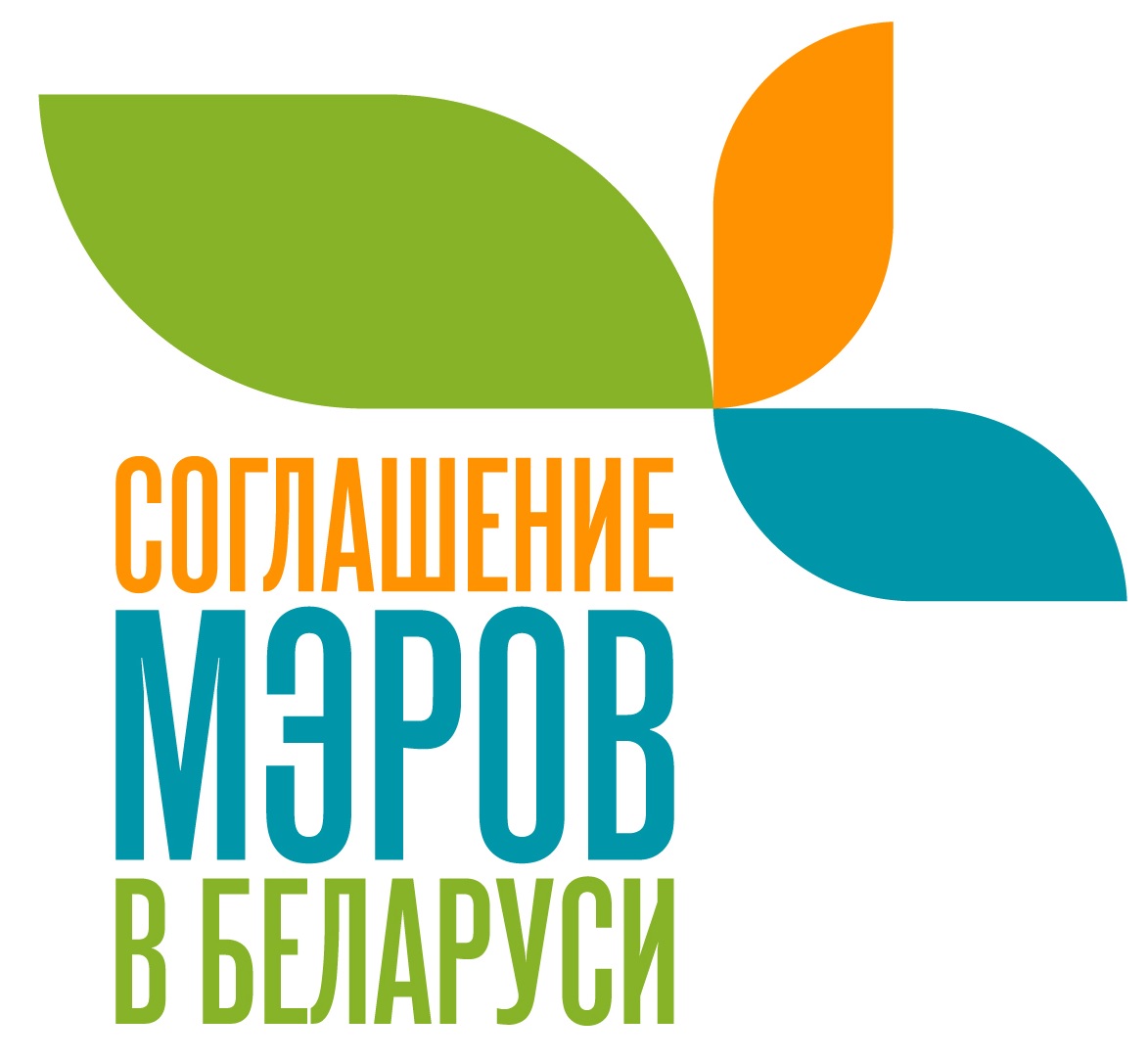 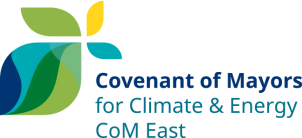 Энергоэффективность в жилых и муниципальных зданиях:новые подходы к повышению энергоэффективности многоквартирных жилых домов в Беларуси; эффективные методы информационной работы с населением для вовлечения жильцов в реализацию энергоэффективных проектов;энергоменеджмент для оптимизации потребления энергии в секторе зданий на уровне города,энергоэффективные мероприятия в муниципальных зданиях;лучшие практики энергоэффективности Беларуси и других странах.Адаптация к изменению климата и управление чрезвычайными ситуациями:реализация Парижского соглашения в РБ и государственная политика в сфере смягчения последствий и адаптации к изменению климата до 2050 года;управление чрезвычайными ситуациями в связи с изменением климата в Беларуси и других странах;мероприятия по адаптации к меняющемуся климату на местном уровне;; Совместное городское планирование:методы вовлечения жителей в городское планирование (опросы, краудсорсинг и краудмэппинг, общественные бюджеты, механизмы социальной подотчетности и т.д.);опыт совместного городского планирования в Беларуси и других странах;Использование информационно-коммуникационных технологий для городского развития:обзор применяемых решений в сфере «умного города»;опыт городов в разработке, реализации и финансировании смарт-технологий городского развития;